Student Learning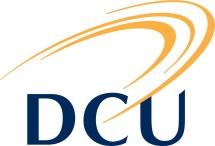 Write your question in the box below: Break the question down into the necessary parts to answer:Define the key verbs and use rewordify.com to simplify the language:  Use rewordify.com and look up the key verbs at https://www.kent.ac.uk/ai/ask/documents/step_1_Instruction_verbs.pdfNow write in your own words what you are being asked to do.Example: “this question is about……., it deals specifically with … and the main points I need to address are…..)